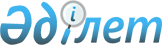 Об организации и обеспечении проведения очередного призыва граждан на срочную воинскую службу в Вооруженные Силы, другие войска и воинские формирования Республики Казахстан в апреле-июне, октябре-декабре 2010 годаПостановление акимата Узункольского района Костанайской области от 26 апреля 2010 года № 153. Зарегистрировано Управлением юстиции Узункольского района Костанайской области 21 мая 2010 года № 9-19-132

      В соответствии с Законом Республики Казахстан от 8 июля 2005 года "О воинской обязанности и воинской службе", постановлением Правительства Республики Казахстан от 15 апреля 2010 года № 313 "О реализации Указа Президента Республики Казахстан от 29 марта 2010 года № 960 "Об увольнении в запас военнослужащих срочной воинской службы, выслуживших установленный срок воинской службы, и очередном призыве граждан Республики Казахстан на срочную воинскую службу в апреле–июне и октябре–декабре 2010 года" и в целях реализации постановления акимата Костанайской области от 15 апреля 2010 года № 130 "Об организации и обеспечении проведения очередного призыва граждан на срочную воинскую службу в Вооруженные Силы, другие войска и воинские формирования Республики Казахстан в апреле-июне, октябре–декабре 2010 года", зарегистрировано в Реестре государственной регистрации нормативных правовых актов № 3714, акимат Узункольского района ПОСТАНОВЛЯЕТ:



      1. Организовать в апреле–июне, октябре–декабре 2010 года мероприятия по очередному призыву на срочную воинскую службу в Вооруженные Силы, другие войска и воинские формирования Республики Казахстан граждан мужского пола в возрасте от восемнадцати до двадцати семи лет, не имеющих права на отсрочку или освобождение от призыва, а также граждан, отчисленных из учебных заведений, не достигших двадцати семи лет и не выслуживших установленные сроки воинской службы по призыву.



      2. Утвердить состав районной призывной комиссии согласно приложению.



      3. Акимам сельских округов, сел Узунколь, Троебратское, Ряжское Узункольского района обеспечить явку призывников на заседание призывной комиссии.

      Сноска. Пункт 3 в редакции постановления акимата Узункольского района Костанайской области от 17.09.2010 № 298 (вводится в действие по истечении десяти календарных дней после дня его первого официального опубликования).



      4. Рекомендовать государственному учреждению "Отдел внутренних дел Узункольского района Департамента внутренних дел Костанайской области Министерства внутренних дел Республики Казахстан" (по согласованию):

      1)организовать работу по обеспечению общественного порядка на призывном пункте в период проведения призыва и отправки призывников в ряды Вооруженных Сил Республики Казахстан;

      2)оказывать необходимую помощь государственному учреждению "Отдел по делам обороны Узункольского района" в проведении призыва граждан и выявлении лиц из числа призывников, нарушающих установленные правила воинского учета;

      3)производить розыск и задержание лиц, уклоняющихся от выполнения воинской обязанности;



      5. Рекомендовать государственному учреждению "Отдел финансов Узункольского района" финансирование мероприятий по организации и проведению призыва и отправке в войска осуществлять за счет ассигнований, предусмотренных в плане финансирования государственного учреждения "Отдел по делам обороны Узункольского района" по программе 122-005–000 "Мероприятия в рамках исполнения всеобщей воинской обязанности".



      6. Контроль за исполнением данного постановления возложить на заместителя акима района Слесарь М.В.



      7. Настоящее постановление вводится в действие по истечении десяти календарных дней после дня его первого официального опубликования и распространяется на действие возникшие с апреля 2010 года.      Аким

      Узункольского района                       А. Сейфуллин      СОГЛАСОВАНО:      Начальник государственного

      учреждения "Отдел внутренних

      дел Узункольского района

      Департамента внутренних дел

      Костанайской области Министерства

      внутренних дел Республики Казахстан"

      ________________________ А. Елисеев      Начальник государственного

      учреждения "Отдел по делам

      обороны Узункольского района"

      ________________ У. Уразалиев      Главный врач государственного

      коммунального казенного

      предприятия "Узункольская

      центральная районная больница"

      ___________________ К. Ержанов      Государственное учреждение

      "Отдел финансов Узункольского

      района", начальник

      ________________ А. Сарсенова

Утверждено        

постановлением акимата  

Узункольского района   

от 26 апреля 2010 года  

№ 153            Состав районной призывной комиссии      Сноска. Приложение в редакции постановления акимата Узункольского района Костанайской области от 17.09.2010 № 298 (вводится в действие по истечении десяти календарных дней после дня его первого официального опубликования).
					© 2012. РГП на ПХВ «Институт законодательства и правовой информации Республики Казахстан» Министерства юстиции Республики Казахстан
				Уразалиев Умаргали

УрумбаевичГосударственное учреждение

"Отдел по делам обороны

Узункольского района",

начальник, председатель

комиссии; (по согласованию)Абиджанов Азамат

НагашибаевичГосударственное учреждение

"Аппарат акима Узункольского

района", начальник общего

отдела, заместитель председателя

комиссииЧлены комиссии:Члены комиссии:Нурмагамбетов Канат

АбраевичГосударственное учреждение

"Отдел внутренних дел

Узункольского района

Департамента внутренних дел

Костанайской области

Министерства внутренних дел

Республики Казахстан",

заместитель начальника (по

согласованию)Чиканаев Кудайберген

ШаймерденовичГосударственное коммунальное

казенное предприятие

"Узункольская центральная

районная больница", хирург (по

согласованию)Каплун Наталья

ДмитриевнаГосударственное коммунальное

казенное предприятие

"Узункольская центральная

районная больница", медицинская

сестра подросткового кабинета

секретарь комиссии (по

согласованию)